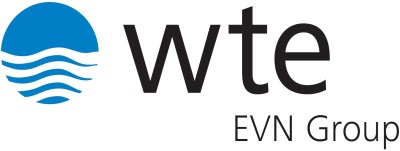 VLOGA ZA IZDAJO SOGLASJA ZA PRIKLJUČITEV  OBJEKTA NA SISTEM ZA ODVJANJE IN ČIŠČENJE  KOMUNALNIH ODPADNIH VODA V OBČINI BLEDPodpisani   		_____________________________________stanujoč 			_____________________________________hišna številka		_____________________________________prosim izvajalca javne službe odvajanja in čiščenja komunalnih odpadnih voda v občini Kranjska Gora, podjetje WTE Projektna družba Bled d.o.o., Savska cesta 23, 4260 Bled, za izdajo soglasja za priključitev________________________________________________________vrsta (stanovanjski, večstanovanjski, poslovni)  in naslov objektana sistem za odvajanje in čiščenje komunalnih odpadnih voda. Datum: _____________                    Podpis: ______________________